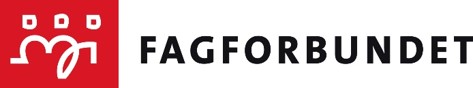 Årsberetning 2023forFagforbundet Viken fylkesforening avd. 252InnledningFagforeningen har i årsmøteperioden 01.01-31.12.2023 hatt et styre bestående av 14 medlemmer og 5 varamedlemmer. Handlingsplan og budsjett som ble vedtatt på årsmøtet 2022, har vært fulgt som styringsverktøy for aktiviteten gjennom året. Fagforeningen organiserer ansatte i Viken fylkeskommune, Bufetat (barnevernet), Brakar kollektivtransport, Viken kollektivterminaler og OK Viken (Opplæringskontoret i Viken).Styret har i perioden hatt følgende sammensetning:Fagforeningens hovedtillitsvalgtfrikjøp i 2023:Representanter til forbundsregionens representantskap/regions møter 	Til Fagforbundet Viken sitt representantskap/regionmøte har fagforeningen hatt følgende representanter:Ellen Bech SpangelidSigmund SkjelsbækMaj Liss LingjærdeHilde AmundsenValgkomitéenValgkomiteen har bestått av:Revisor Revisor Joseph Lunda har revidert fagforeningens regnskap.AnsatteFagforeningen har ikke egne ansatte.ØkonomiAngående budsjett og regnskap vises det til egen sak i årsmøtet. Fagforeningens klubborganisering hos ulike arbeidsgivere(jfr. vedtektenes § 11.7).KoordineringsleddBeskrivelse av fagforeningens deltakelse i koordineringsledd (jfr. vedtektenes § 12).Medlemsutvikling For å sikre oppnåelse av vervemålet har foreningen gjort følgende tiltak:Arbeidsplassbesøk, levert påskehilsen/julehilsen til institusjoner i Bufetat. Markert merkedager. Vi har gjennomført stand på fylkeshuset i Drammen. Markering av 8. mars med utdeling av roser.Fane 2 ansvarlig eller leder har tatt kontakt tar kontakt med medlemmer for å hindre at medlemmer melder seg ut.For å verve, aktivisere og beholde unge medlemmer, herunder også studenter, elever og lærlinger, har tillitsvalgte blitt oppfordret til å kontakte lærlinger på arbeidsplassene.MøtevirksomhetenÅrsmøtet ble avholdt på teams 24.1.2023. Årsmøtet behandlet vanlige årsmøtesaker.Ekstraordinært årsmøte som ble avholdt 09.10.2023 behandlet hvorvidt fagforeningen skulle oppløses eller ikke. Resultatet ble fortsettelse som en fagforening. Det er avholdt medlemsmøter lokalt på arbeidsplasser.Det er avholdt 9 styremøter. Styret har behandlet 60 saker.Beskrivelse av saker som har vært tidkrevende:Oppløsning av Viken fylkeskommune Valgkamp:Flere fra styret og en tillitsvalgt var med i ringeprosjektet, som gikk ut på ringe medlemmene i egen fagforening.Andre møter /samlinger i fagforeningens regi: Felles samling for tillitsvalgte og styret i PrahaSosiale aktiviteter:Sommertur til Aas bryggeri i DrammenHøsttur til Latter på Aker bryggeUtvalgenes virksomhetUngdomsutvalgetPensjonistutvalgetUtvalgets sammensetning: Leder, nestleder og to styremedlemmer. Styremøter: Det er avholdt fire styremøter, to fysisk og to på teams.Det har ellers vært telefonkontakt mellom styremedlemmene.Deltakelse på konferanser i 2023:Tre konferanser for pensjonist- og uføretillitsvalgte i regi av pensjonist- og uføreutvalget i forbundsregionen i Viken.Mars 2023: Tillitsvalgtkonferanse i regi av egen fagforening.Representasjon:Utvalgets leder og nestleder er medlemmer av styret i Fagforbundet Viken fylkesforening, jfr vedtektene. Utvalgets nestleder har fungert som styrets sekretær.Utvalgets nestleder har vært medlem av Viken fylkeskommunes eldreråd i hele valgperioden. Utvalget har avholdt følgende velferdsarrangementer for pensjonister og uføre:17.8.: Omvisning på Det kongelige Slott med lunsj i forkant (34 deltakere)1.9.: Omvisning på Stortinget med påfølgende lunsj (20 deltakere)Yrkesseksjon helse og sosialUtvalgets sammensetning: Leder og nestlederDet er ikke avholdt møter. Ingen saker er behandlet.Beskrivelse av gjennomført aktivitet i henhold til handlingsplanen: 
Utkjøring av gaver til Bufetat til påske og jul. Markerte kokkens dag. Yrkesseksjonen har deltatt på:SeksjonsledermøterRepresentantskapsmøter Yrkesseksjonssamling Yrkesseksjon kontor og administrasjonUtvalgets sammensetning: Leder og nestlederDet er ikke avholdt møter og har ikke hatt saker til behandling.På kontoransattes dag ble det servert marsipankake på fylkeshusene i Oslo og Drammen. Det ble også sendt ut en hilsen til alle kontoransatte sammen med et Flax-lodd.Stand i kantina på fylkeshuset i Drammen 27.11.23. Arrangert Quiz der alle kunne delta. Yrkesseksjon samferdsel og tekniskStyret har tatt ansvar for seksjonen.Det er ikke avholdt møter og har ikke hatt saker til behandling.Markert merkedager, vaktmesternes dag med møter for disse på Drammen vgs, Sørumsand vgs, Dønski vgs og Vestby vgs. Lunsj ble servert.Beskrivelse av gjennomført aktivitet i henhold til handlingsplanen: Markerte renholdernes dag ved at vi stod på stand på renholds konferansen. Yrkesseksjon kirke, kultur og oppvekstStyret har bestått av:Jack Hedges (Drammen vgs)Morten Olausen (Drømtorp vgs)Rebecca Clemson (Rælingen vgs)Terje Grønvold (Ås vgs)Sigmund Skjeldsbæk (Åssiden vgs)Elisabeth Lilloe Kvåvik (St.Hallvard vgs) Yrkesseksjonsstyret har gjennomført:8 styremøter (behandlet 16 saker)Formidlet ulike kurs og konferanse tilbud ut til medlemmerMarkert Barne- og ungdomsarbeiderdagen 3 novemberØvrig deltakelse:*Regionskonferanser*Seksjonsledermøter*Representantskapsmøter*Yrkesseksjon Kirke, kultur og oppvekst på regionsnivå (Elisabeth Lilloe Kvåvik)*Manifest mot mobbing (Elisabeth Lilloe Kvåvik sitter i gruppen sentralt)*Fagskole (faggruppe sentralt), Elisabeth Lilloe Kvåvik*Tillitsvalgtsamlinger*Medlemsmøter (Jack og Elisabeth)*Høstkonferanse arrangert fra Fagforbundet sentralt (Elisabeth Lilloe Kvåvik)*Deltakelse i møte med ulike arbeidstagerorganisasjoner hos KS (Elisabeth Lilloe Kvåvik)*Arbeidsplassbesøk i forbindelse med Barne- og Ungdomsarbeiderdagen (Rebecca Clemson og Jack Hedges)Opplæringsansvarlig:Aktivitet opplæringsansvarlig 2023Det er i 20203 gjennomført ett fase 1 kurs for nye tillitsvalgte. Dette er det siste fase 1 kurset som ble gjennomført før omleggingen til den nye skoleringen i Fagforbundet. Den nye skoleringen er trinnbasert, fra trinn 1 som er en digital opplæring via trinn 2 og 3 som er henholdsvis samtale med leder av fagforeningen og to dagers fysisk kurs. Etter trinn 3 vil det bli mer spesialisert enn tidligere fase 2. I denne omleggingen av opplæringen har opplæringsansvarlig deltatt på flere kurs og møter, og det har i tillegg vært arrangert felles samlinger for opplæringsansvarlige. Det har også i 2023 blitt laget en oversikt over tillitsvalgte. Dette er et levende dokument som stadig endres etter som tillitsvalgte trer inn og ut av rollen. Det har vært gjennomført tillitsvalgtsamling i Bufetat sammen med kordineringsleddet. I denne forbindelse hadde opplæringsansvarlig et innlegg om rollen som tillitsvalgt. AOF er en viktig bidragsyter når det gjelder kurs. Derfor ble det i 2023 innført oppropslister ved våre kurs slik at vi kan søke støtte for kursene vi gjennomfører.  Opplæringsansvarlig har videresendt kurstilbud til tillitsvalgte.Målsettinger og planer i perioden etter strategiplanenHeltid og likelønn Tiltak:Kreve at stillinger som hovedregel lyses ut som hele, faste stillinger. Fagforeningens egne tiltak: Tillitsvalgtskolering, etterspørre arbeidsgivers strategi, instruere klubbene.Fagforeningens målsetting: 100% stilling til alle.
Dette er tatt opp, men det har ikke vært grunnlag for 100% i alle stillinger.Gjennomføre drøftingsmøter minst en gang pr. år som gjelder bruk av deltid og utarbeidelse av retningslinjer. Fagforeningens egne tiltak: Tillitsvalgtskolering og instruks til klubber.Beskrivelse av i hvilken grad målet er nådd: Fagforbundet har etterlyst drøftingsmøte i KS, og ett drøftingsmøte gjennomført.Fremme krav etter arbeidsmiljølovens kapittel 14 for alle som har rettmessige krav i henhold til lovverket. Fagforeningens egne tiltak: Fagligpolitisk samarbeid og tillitsvalgtskoleringForberede tillitsvalgte til å gjennomføre lokale forhandlinger, med sikte på å oppnå likelønn. Fagforeningens egne tiltak: Tillitsvalgtskolering, trepartssamarbeid for å få til flere hele stilinger, deltakelse på tariffkonferanser.Beskrivelse av i hvilken grad målet er nådd: Hovedtillitsvalgte har deltatt på tariffkonferanser, har hatt møter med SV, AP og Rødt.Offentlige tjenester i egenregi
TiltakKreve at egenregi utredes, blant annet i forbindelse med nye anbudsrunder, og sikre ansattes lønns- og arbeidsvilkår ved konkurranseutsetting. Fagforeningens egne tiltak: Innspill til Viken fylkeskommunes økonomiplan, fagligpolitisk samarbeid og tillitsvalgtskolering.Fagforeningens målsetting: Følge opp Fagforbundets innspill.Beskrivelse av i hvilken grad målet er nådd: Egenregi på renhold ble det jobbet med.Motvirke konkurranseutsetting og privatisering gjennom aktivt fagligpolitisk samarbeid.Fagforeningens egne tiltak: Politiske møter, vurdert samarbeidsavtaler med politiske partier. Oppfordret styremedlemmene til å delta på faglig-politisk kurs.Beskrivelse av i hvilken grad målet er nådd: Har hatt møte med AP, SV, Rødt. Tilbud om kurs er sendt til styremedlemmene.  Organisasjonsbygging og tariffmakt Tiltak:Besøke alle arbeidsplasser der en har medlemmer i løpet av året. Medlemmer som ikke nås på arbeidsplassen må nås på andre måter.Fagforeningens egne tiltak: Frikjøp av leder, enkeltdager frikjøp, oversikt over arbeidsbesøk.Fagforeningens målsetting: Få flere medlemmerBeskrivelse av i hvilken grad målet er nådd:
Vervemålet på 150 ble ikke nådd. 145 nye medlemmer ble vervet.  Det ble gjennomført 8 arbeidsplassbesøk.Kartlegge vervepotensial på alle tariffområder. Fagforeningens egne tiltak: Fylle ut skjema for vervepotensial, aktiv bruk av verveplan, frikjøp på leder og enkelt dager frikjøp.Fagforeningens målsetting: Flere medlemmerAktivt jobbe for å rekruttere flere arbeidstakere med høyskole- og universitets-utdanning, og gjennomføre regelmessig aktivitet på videregående skoler, fagskoler, høyskoler og universiteter i samarbeid med forbundsregionen. Fagforeningens egne tiltak: Skrive faglige debattinnlegg/leserinnlegg, markere merkedager for profesjonsyrker. Rekruttere tillitsvalgte fra universitet- og høyskole utdanning.Beskrivelse av i hvilken grad målet er nådd: Har markert merkedager. Jobber med rekruttering av tillitsvalgte.Etablere klubber på arbeidsplassene, og sørge for at alle medlemmer har en synlig tillitsvalgt. Fagforeningens egne tiltak: Møter med de tillitsvalgte der dette er et tema.Fagforeningens målsetting: Klubber på alle arbeidsplasser.Beskrivelse av i hvilken grad målet er nådd: 
Flere arbeidsplasser har etablert klubber, men målet er ikke helt nådd. Det jobbes videre med dette.Velge hvilke tiltak som skal prioriteres fra handlingsplanen for mangfold og inkludering for å nå målsettingen for arbeidet. Fagforeningens egne tiltak: Opprette/aktivisere mangfolds kontakt, invitere mangfolds kontakt på styremøter/medlemsmøter og tillitsvalgtsamling. Opplæring på Aktivitets- og redegjørelsesplikten på tillitsvalgtsamling.Fagforeningens målsetting 
Skal ha en aktiv mangfolds kontakt.Beskrivelse av i hvilken grad målet er nådd:
Målet er oppnådd, bl a ved at Maj Liss Lingjærde har fungert som mangfolds kontakt. Har deltatt på likestillingskonferanse.Være synlige i sosiale medier Fagforeningens tiltak: Bruke Facebook. Fagforeningens målsetting: Mer aktivitet.Fag-, yrkes- og kompetanseutvikling TiltakBistå de tillitsvalgte i gjennomføringen av drøftingsmøter med arbeidsgiver i alle tariffområder for å utarbeide og iverksette kompetanseplaner. Fagforeningens egne tiltak: Tema på tillitsvalgtsamling.Beskrivelse av i hvilken grad målet er nådd: Ikke gjennomført. Jobbe for at flere tar fagbrev. Fagforeningens tiltak: Fagdager, temadager, tema på tillitsvalgtsamling.Beskrivelse av i hvilken grad målet er nådd:
Informasjon sendt medlemmene. Ikke gjennomført egne fagdager eller temadager. Videresendt informasjon om fagbrev på jobb.Lokale utfordringerSiste året har det vært fokus på oppløsning av Viken og oppretting av tre nye fylkeskommuner.Fagforeningens egne tiltak: Ivareta medlemmeneFagforeningens målsetting: Ivareta medlemmeneBeskrivelse av i hvilken grad målet er nådd: 
Deltatt på drøftinger som vedrører medlemmene.RepresentasjonForbundsregionenRegionstyret: Trine ReitenYrkesseksjoner: Bjørn Ingar Skogvang, Bente Gårdeng, Hilde Amundsen, Elisabeth Lilloe KvåvikFamilie- og likestillingsutvalget for LO Oslo/Akershus: Trine ReitenRegion rådet for LO Oslo/Akershus: Varamedlem Trine ReitenEldrerådet i Viken fylkeskommune: Anna-Brita BakkenFaglig/politisk utvalgViken Samarbeidsutvalg: Bente Gårdeng som representant for LOEr samarbeidsavtalen mellom Fagforbundet og Arbeiderpartiet fulgt opp med lokal avtale? aktivitet? Er det inngått avtale med andre politiske partier i så tilfelle hvilke. Fagforeningen har ikke samarbeidsavtale med Arbeiderpartiet i fylkestinget. Dette skyldes at Forbundsregionen i Viken har inngått faglig/politisk samarbeidsavtale med Arbeiderparti-representantene i Viken fylkesting.Fagforeningen har imidlertid hatt jevnlige møter med Rødt, SV og AP, uten at vi har inngått skriftlige avtaler.Fagforeningens anvendelse av organisatorisk frikjøp/ «spleiselag»Har fagforeningen søkt om økonomiske midler til organisatorisk frikjøp? JaHvordan er midlene anvendt? Hva ser fagforeningene som fordel ved å bruke midlene, eks oppgaver som blir løst?Har benyttet frikjøp av Fane 2-ansvarlig, i samarbeid med andre fagforeninger.Vedlegg:Teamsmøte/ fylkeshuset i Drammen 24.01.2024FagforeningsstyretNavnOrganisatoriskfrikjøp og frikjøpsprosentHonorar i krAnsvars-område etter vedtekteneog retnings- linjeneLederTrine Reiten50%         0NestlederHilde Amundsen10.000Opplærings- ansvarligSverre Asbjørn Olsen30%KassererBjørn Ingar Skogvang10.000Leder yrkesseksjon helse og sosialKjetil Holm  5.000Leder yrkesseksjon kirke, kultur og oppvekstJack Hedges  5.000Leder yrkesseksjon samferdsel og tekniskMads Jon NarvestadFra septemberLeder yrkesseksjon kontor og administrasjonEftychia OikonomouFrem til sommer.Viktoria Amalie DahlFra septemberUngdomstillitsvalgtPensjonisttillitsvalgtØivind Andresen  5.000StyremedlemEllen Bech Spangelid  2.500StyremedlemElisabeth Lilloe Kvåvik  2.500StyremedlemAnna-Brita Bakken  2.500StyremedlemBente Gårdeng  2.500StyremedlemMaj Liss Lingjærde  2.500Vararepresentant yrkesseksjon helse og sosialLiv Jorunn TrondrudVararepresentant yrkesseksjon samferdsel og tekniskVararepresentant yrkesseksjon kirke, kultur og oppvekstRebecca ClemsonVararepresentant kontor og administrasjonMerete Melancton-Brandt MelbyVara ungdomstillitsvalgtVara pensjonisttillitsvalgtAnna-Brita BakkenRevisorJoseph Lunda  2.500VervNavnFrikjøpsprosentTariffavtaleHTVJohn Shaw Talley100StatenHTVSverre Asbjørn Olsen50StatenVirksomhetstillitsvalgtBjørn Ingar Skogvang70StatenHTVHilde Amundsen100KSHTVTrine Reiten70KSHTVBente Gårdeng100KSLederUnni ReissNestlederRebecca ClemsonMedlemmerEspen MidtfjeldBankinnskudd 31.12.2022Egenkapital 01.01.2023Egenkapital 31.12.2023Skattekonto31.12.20231.222.207,001.222.207,001382981,03 12.126,00ArbeidsgiverTariffområdeAntall medlemmerKlubb-styre (JA/NEI)Hvis NEI, hva er grunnen til dette?Viken fylkeskommuneKSJaBufetatStatenJaBrakarSpekterJaViken kollektivtransportKS samfunnsbedrifteneJaOK VikenKS SamfunnsbedrifteneNeiHar ikke tillitsvalgtArbeidsgiverHos hvilke arbeidsgivere er det registrert flere fagforeninger. (Fagforbundet)Er det opprettet koordineringsledd etter§12JANeiViken FylkeskommuneJaXBufetatRegion Øst og SørJaXOK VikenSarpsborg og VikenNeiXFagforeningensVerve mål:FagforeningensVerve mål:FagforeningensVerve mål:FagforeningensVerve mål:FagforeningensVerve mål:FagforeningensVerve mål for yrkesaktive:FagforeningensVerve mål for yrkesaktive:FagforeningensVerve mål for yrkesaktive:FagforeningensVerve mål for yrkesaktive:FagforeningensVerve mål for yrkesaktive:FagforeningensVerve mål for yrkesaktive:Verve mål totalt:Verve mål totalt:Måloppnåelse:Måloppnåelse:Måloppnåelse:Verve mål yrkesaktiv:Verve mål yrkesaktiv:Verve mål yrkesaktiv:Måloppnåelse:Måloppnåelse:Måloppnåelse:150150145145145150150150145145145Medlemstall totalt:Medlemstall totalt:Medlemstall totalt:Medlemstall totalt:Medlemstall totalt:Yrkesaktive totalt:Yrkesaktive totalt:Yrkesaktive totalt:Yrkesaktive totalt:Yrkesaktive totalt:Yrkesaktive totalt:01.01.2301.01.2301.01.2331.12.2331.12.2301.01.2301.01.2301.01.2301.01.2331.12.2331.12.2318181818181819551955123612361236123613391339Antall yrkesaktive medlemmer under 30 år:Antall yrkesaktive medlemmer under 30 år:Antall yrkesaktive medlemmer under 30 år:Antall yrkesaktive medlemmer under 30 år:Antall yrkesaktive medlemmer under 30 år:Antall pensjonistmedlemmerAntall pensjonistmedlemmerAntall pensjonistmedlemmerAntall pensjonistmedlemmerAntall pensjonistmedlemmerAntall pensjonistmedlemmer01.01.2301.01.2331.12.2331.12.2331.12.2301.01.2301.01.2301.01.2301.01.2331.12.2331.12.237878114114114537537537537588588Studenter:Studenter:Studenter:Studenter:Lærlinger:Lærlinger:Lærlinger:Elever:Elever:Elever:Elever:01.01.2331.12.2331.12.2331.12.2301.01.2301.01.2331.12.2301.01.2301.01.2301.01.2331.12.2305553535230001Har fagforeningen samarbeidsavtale med AP?Hvis ja, sett inn ja Hvis nei, beskriv hvorfor ikkeHva skal til for å få dette til?Regionen har avtale med AP i Viken fylkeskommuneFagforeningslederFagforeningslederNestlederOpplæringsansvarligKassererLeder yrkesseksjon kirke, kultur og oppvekstLeder yrkesseksjon helse og sosialLeder yrkesseksjon kontor og administrasjonLeder yrkesseksjon samferdsel og tekniskPensjonisttillitsvalgtUngdomstillitsvalgtStyremedlemStyremedlemStyremedlemStyremedlemStyremedlemStyremedlemStyremedlemStyremedlemStyremedlem